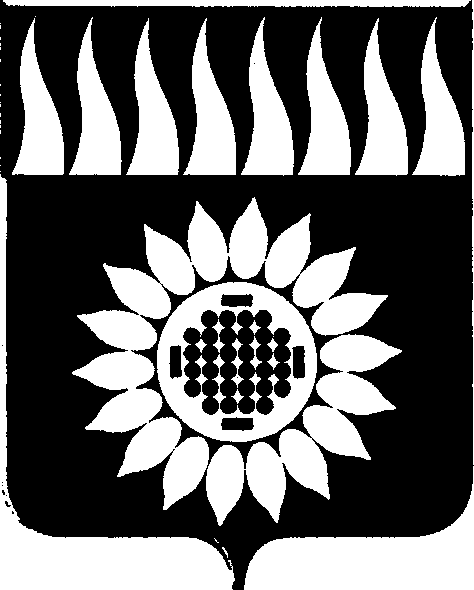 ГОРОДСКОЙ ОКРУГ ЗАРЕЧНЫЙД У М Ашестой созыв         ___________________________________________________________________________________________СЕМЬДЕСЯТ ТРЕТЬЕ ОЧЕРЕДНОЕ ЗАСЕДАНИЕР Е Ш Е Н И Е27.08.2020 № 61-РО присвоении скверу за ДК «Ровесник» имени Юрия Борисовича Муракова	Рассмотрев ходатайство филиала АО «Концерн Росэнергоатом» Белоярская атомная станция», учитывая особые заслуги Ю.Б. Муракова перед городским округом Заречный, на основании ст. 25 Устава городского округа Заречный,           Дума решила:          1. Присвоить скверу за ДК «Ровесник» имя Юрия Борисовича Муракова, Почетного энергетика и ветерана Белоярской АЭС, орденоносца, Почетного гражданина городского округа Заречный.          2. Опубликовать настоящее решение в установленном порядке, разместить на официальном сайте и в СМИ городского округа Заречный.Председатель Думы городского округа                                       А.А. Кузнецов 